Tutorial C8 Using Automatic Page Numbering                                                                                 (points)On the ribbon, which tab do you select to add page numbers?Insert
On the ribbon below, circle the page number buttons.When you select the page number button, list four options you have for placement of your page numbersTop leftTop centerBottom leftBottom center
You can also select format page numbers at the bottom of the menu, what can you choose in this dialog box?Number formatContinue from previous sectionStart at (specify page number)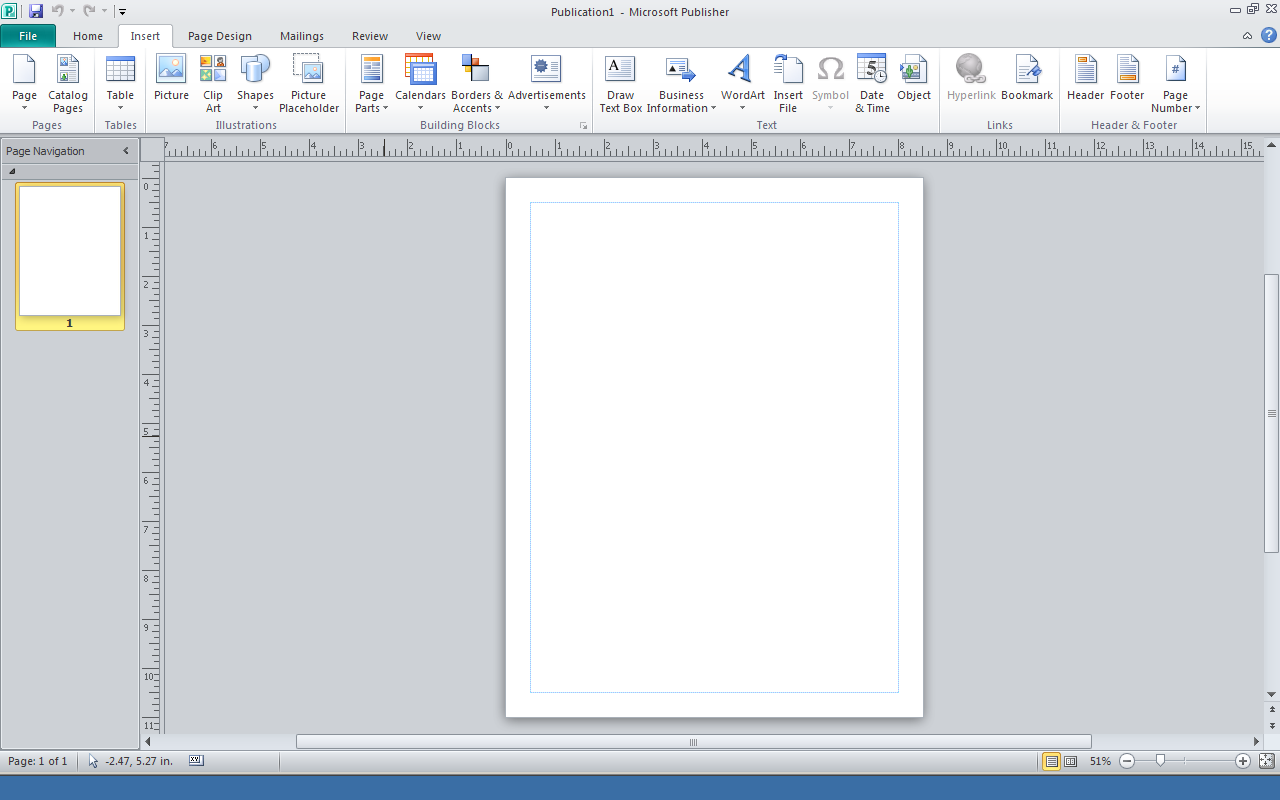 